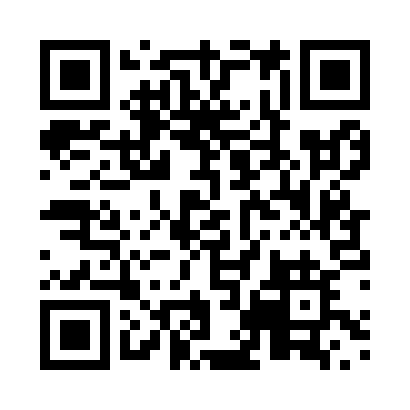 Prayer times for Kynocks, Yukon, CanadaWed 1 May 2024 - Fri 31 May 2024High Latitude Method: Angle Based RulePrayer Calculation Method: Islamic Society of North AmericaAsar Calculation Method: HanafiPrayer times provided by https://www.salahtimes.comDateDayFajrSunriseDhuhrAsrMaghribIsha1Wed3:575:522:017:2110:1112:062Thu3:555:492:017:2310:1312:073Fri3:545:472:017:2410:1612:094Sat3:535:442:017:2610:1912:105Sun3:515:412:017:2710:2112:116Mon3:505:382:007:2910:2412:137Tue3:485:352:007:3010:2712:148Wed3:475:332:007:3110:2912:159Thu3:455:302:007:3310:3212:1610Fri3:445:272:007:3410:3512:1811Sat3:435:252:007:3610:3712:1912Sun3:415:222:007:3710:4012:2013Mon3:405:192:007:3810:4212:2214Tue3:395:172:007:4010:4512:2315Wed3:385:142:007:4110:4812:2416Thu3:365:122:007:4210:5012:2617Fri3:355:092:007:4410:5312:2718Sat3:345:072:007:4510:5512:2819Sun3:335:042:007:4610:5812:2920Mon3:325:022:007:4711:0012:3121Tue3:315:002:017:4911:0212:3222Wed3:294:582:017:5011:0512:3323Thu3:284:552:017:5111:0712:3424Fri3:274:532:017:5211:0912:3525Sat3:264:512:017:5311:1212:3726Sun3:254:492:017:5411:1412:3827Mon3:244:472:017:5511:1612:3928Tue3:244:452:017:5611:1812:4029Wed3:234:432:017:5711:2012:4130Thu3:224:422:027:5811:2212:4231Fri3:214:402:027:5911:2412:43